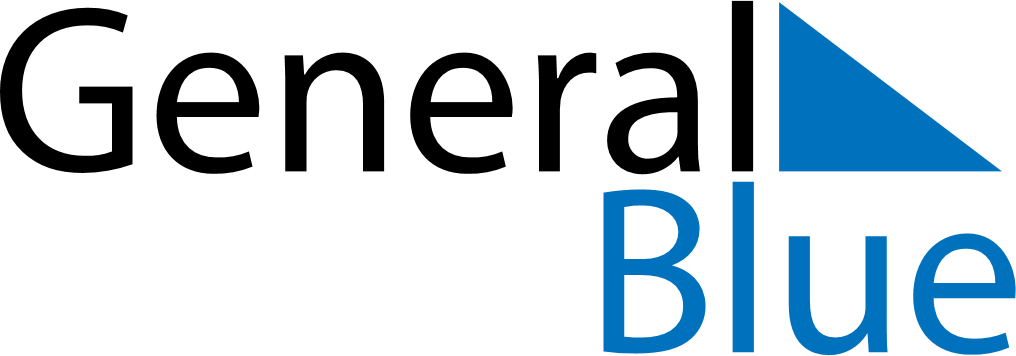 June 2024June 2024June 2024June 2024June 2024June 2024June 2024Toba Tek Singh, Punjab, PakistanToba Tek Singh, Punjab, PakistanToba Tek Singh, Punjab, PakistanToba Tek Singh, Punjab, PakistanToba Tek Singh, Punjab, PakistanToba Tek Singh, Punjab, PakistanToba Tek Singh, Punjab, PakistanSundayMondayMondayTuesdayWednesdayThursdayFridaySaturday1Sunrise: 5:07 AMSunset: 7:08 PMDaylight: 14 hours and 1 minute.23345678Sunrise: 5:06 AMSunset: 7:09 PMDaylight: 14 hours and 2 minutes.Sunrise: 5:06 AMSunset: 7:09 PMDaylight: 14 hours and 2 minutes.Sunrise: 5:06 AMSunset: 7:09 PMDaylight: 14 hours and 2 minutes.Sunrise: 5:06 AMSunset: 7:10 PMDaylight: 14 hours and 3 minutes.Sunrise: 5:06 AMSunset: 7:10 PMDaylight: 14 hours and 4 minutes.Sunrise: 5:06 AMSunset: 7:11 PMDaylight: 14 hours and 4 minutes.Sunrise: 5:06 AMSunset: 7:11 PMDaylight: 14 hours and 5 minutes.Sunrise: 5:06 AMSunset: 7:12 PMDaylight: 14 hours and 6 minutes.910101112131415Sunrise: 5:06 AMSunset: 7:12 PMDaylight: 14 hours and 6 minutes.Sunrise: 5:06 AMSunset: 7:13 PMDaylight: 14 hours and 7 minutes.Sunrise: 5:06 AMSunset: 7:13 PMDaylight: 14 hours and 7 minutes.Sunrise: 5:06 AMSunset: 7:13 PMDaylight: 14 hours and 7 minutes.Sunrise: 5:06 AMSunset: 7:13 PMDaylight: 14 hours and 7 minutes.Sunrise: 5:06 AMSunset: 7:14 PMDaylight: 14 hours and 8 minutes.Sunrise: 5:06 AMSunset: 7:14 PMDaylight: 14 hours and 8 minutes.Sunrise: 5:06 AMSunset: 7:14 PMDaylight: 14 hours and 8 minutes.1617171819202122Sunrise: 5:06 AMSunset: 7:15 PMDaylight: 14 hours and 8 minutes.Sunrise: 5:06 AMSunset: 7:15 PMDaylight: 14 hours and 9 minutes.Sunrise: 5:06 AMSunset: 7:15 PMDaylight: 14 hours and 9 minutes.Sunrise: 5:06 AMSunset: 7:15 PMDaylight: 14 hours and 9 minutes.Sunrise: 5:06 AMSunset: 7:16 PMDaylight: 14 hours and 9 minutes.Sunrise: 5:06 AMSunset: 7:16 PMDaylight: 14 hours and 9 minutes.Sunrise: 5:07 AMSunset: 7:16 PMDaylight: 14 hours and 9 minutes.Sunrise: 5:07 AMSunset: 7:16 PMDaylight: 14 hours and 9 minutes.2324242526272829Sunrise: 5:07 AMSunset: 7:16 PMDaylight: 14 hours and 9 minutes.Sunrise: 5:07 AMSunset: 7:17 PMDaylight: 14 hours and 9 minutes.Sunrise: 5:07 AMSunset: 7:17 PMDaylight: 14 hours and 9 minutes.Sunrise: 5:08 AMSunset: 7:17 PMDaylight: 14 hours and 9 minutes.Sunrise: 5:08 AMSunset: 7:17 PMDaylight: 14 hours and 8 minutes.Sunrise: 5:08 AMSunset: 7:17 PMDaylight: 14 hours and 8 minutes.Sunrise: 5:09 AMSunset: 7:17 PMDaylight: 14 hours and 8 minutes.Sunrise: 5:09 AMSunset: 7:17 PMDaylight: 14 hours and 8 minutes.30Sunrise: 5:09 AMSunset: 7:17 PMDaylight: 14 hours and 7 minutes.